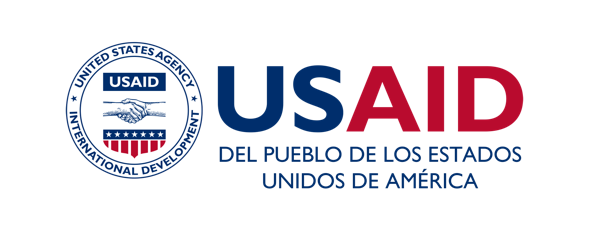 Como Observar Interacciones entre Cuidador y Niño – GhanaTranscripción del vídeo en españolNarradorEste video muestra las interacciones de cuidado receptivo entre un cuidador y un niño en Ghana. Los 3 escenarios utilizan un enfoque de pausar y reflexionar. Se recomienda pausar el video después de cada pregunta para reflexionar y, luego reanudar el video.Bebé de 3 Meses Interactúa Mientras la Madre Lava la Ropa¿Qué observa en la interacción entre la madre y la bebé? Repasemos esto una vez más. La madre, mientras lava ropa, coloca a su bebé en un lugar seguro cerca de ella, lo cual facilita la comunicación y el contacto visual con su bebé. ¿Qué dice la bebé con sus manos? Veámoslo otra vez. La bebé muestra que tiene hambre llevándose los puños a la boca y chupándose la mano. ¿Qué dice la bebé ahora? Ahora la bebé llora de hambre. La madre responde a las señales de hambre de su bebé cargándola para alimentarla.Bebé de 5 Meses Tiene Sueño¿Qué observas en las expresiones faciales de la madre y el bebé? Veámoslo otra vez. La madre mira al bebé a los ojos y le sonríe. El bebé la mira. Crean un vínculo al amamantar. ¿Qué dice el bebé con sus expresiones faciales? ¿La madre responde? Repasemos esto una vez más. La madre interactúa con el bebé, quien acaba de tomar el pecho y quiere jugar. La madre sostiene a su bebé a la altura de los ojos, emite sonidos y le sonríe. El bebé le sonríe también, disfruta de la interacción, mientras la madre sigue jugando con él. ¿Qué dice el bebé con sus gestos y sonidos? Veámoslo otra vez. El bebé bosteza, señal de que está cansado. Ahora está inquieto y se queja. Parece estar descontento. ¿Qué dice el bebé ahora? ¿La madre responde? ¿Qué podría haber hecho? El bebé muestra señales de sueño. Desvía la mirada, luego se frota los ojos. La madre aún no responde a sus señales; sigue intentando que se interese por el juego. En vez de eso, podría haberlo ayudado a dormirse. ¿Qué observas en la interacción entre la madre y el bebé? ¿Qué dice el bebé ahora? El bebé sigue inquieto. La madre intenta darle el pecho, pero él se aparta rápidamente. Muestra que no tiene hambre y que quiere dormir. Nuevamente se frota los ojos. ¿Ahora qué observas en la interacción entre la madre y el bebé? Ahora la madre reacciona a las señales de sueño de su bebé. Lo mece en su hombro, mueve los pies rítmicamente; mostrando una manera de hacer dormir a un bebé.Bebé de 9 Meses y su Madre se Comunican Mientras Juegan en un Tronco¿Qué observas en la interacción entre la madre y la bebé? Veámoslo otra vez. La madre y la bebé tienen una interacción recíproca. La madre emite sonidos y, su bebé sonríe y ríe. La bebé gira la cabeza, desviando su atención al tronco. La madre reacciona, ayudándola a caminar hacia el tronco. ¿Qué observa en la comunicación entre la madre y la bebé? Repasemos esto una vez más. La bebé emite un sonido y la madre responde con el mismo sonido. Esta imitación estimula a la bebé a seguir balbuceando en un intercambio recíproco. Eso estimula la comunicación temprana. Ahora, ¿qué dice la bebé? Mira otra vez. La bebé tamborilea el tronco con la mano, agregando otro elemento de juego. La madre le copia. La bebé sigue tamborileando el tronco. Mira a su madre en busca de aliento. Su madre responde con una sonrisa y se inclina hacia la bebé. El juego recíproco entretiene a la bebé. ¿Qué dice la bebé ahora? ¿Cómo respondió la madre? La bebé mira hacia arriba, luego su madre mira hacia arriba. Ella nota que a su bebé le interesa la parte de arriba del árbol. La madre ayuda a su bebé a subirse al tronco y la sostiene firmemente. Se queda a la altura de los ojos de su bebé y sigue respondiendo a sus sonidos, en una divertida conversación recíproca.